MWG WebEx Summary NotesJul 23, 2020 13:30 - 16:55 (17:00 scheduled)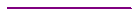 Anti-Trust Admonition was reviewed: Gabriel G. of AEPEric G. of Tesla reviewed a presentation and the status of NPRR 1020.A round table discussion was held regarding the presentation and implementation of NPRR 1020.Eric G. and Arushi F. of Tesla offered to have further one on one discussions with any interested TDSP.Eric.goff@gmail.comasharmafrank@tesla.com Action Item: A future MWG meeting will discuss potential SMOGRR language to support the implementation of NPRR 1020.Donald M. of ERCOT reviewed the results of the action item from the last MWG meeting regarding line loss compensation.Distance to first poll out scenarios was reviewed.Additional data is needed to formulate a technical recommendation.Action Item: ERCOT will work with TDSPs that have provided data to review distance with respect to line type and voltage for loss compensation impact. Results and recommended options for limits on when line loss compensation is required will be presented at a future MWG meeting.Henry P. of ERCOT reviewed the background issues of throw over schemes and the information ERCOT had collated since previous MWG discussions.Action Item: ERCOT will follow up with TDSPs as needed and return to the MWG with recommended options on this topic for consideration at a future meeting.Donald M. reviewed possible language changes to the SMOG impacting instrument transformer nameplate requirements. Language was presented at previous meeting with update to strike 7.5.6 included. MWG was in consensus that the language should be submitted for market considerationAction Item: ERCOT will begin internal process regarding submittal of a SMOGRR for these changes.  Phil B. of ERCOT presented updates to the design proposal document needed as part of NPRR 1003.NPRR 1003 removes reference to RARF through ERCOT documents and procedures as transition is made to new system for resource registration (RIOO).Updates were requested by the MWG to have the design proposal point to the RARF as the current source of the registration information.A future update will have to be made to the design proposal once the RARF is fully retired.Action Item: MWG edits were saved and will be posted to the ERCOT website effective 7/24/2020 for immediate use. Stacy N. of ERCOT and Donald M. presented a PowerPoint with updated statistics surrounding EPS metering facility notices, temporary exemptions and document submittals. The analytics provide TDSPs insight into relevant statistics regarding various EPS metering activities.Don T. covered the reminder that NPRR 949 was approved and goes into effect 1/1/2023. NPRR 949 has all communications for EPS meters from ERCOT to the TDSPs over the WAN (wide area network) connection.Don T. and Paul W. of ERCOT presented on some changes being discussed for nodal pricing of charging energy for SOES.Described potential metering scenarios and that nodal pricing of the charging energy requires separate metering of the charging energy. Requested MWG consideration on using TDSP Read Metering to support nodal pricing of the charging energy for SOES.There was a discussion on distribution losses created by an ESR connected to a DSP system.  The charging energy receiving WSL treatment increases transformation and line losses that are captured by NOIE boundary metering points.  Should those losses be accounted for when metering WSL for an ESR connected to a DSP system?   Action Item: Future MWG discussions are needed on this topic.  Mark R. of LCRA reviewed presentation on BESS metering and ownership of TDSP equipment inside resource owner switchgear.Presented to allow for MWG input and thoughts on the situation. No action needed at this time.Meeting Summary and Closing Remarks: Gabriel G.Action Item from # 2MWG will discuss SMOGRR language to support the implementation of NPRR 1020Action Item from #3: ERCOT will work with TDSPs that have provided data to review distance with respect to line type and voltage for loss compensation impact. Recommended options for limits on when line loss compensation is required will be presented at a future MWG meeting.Action Item from #4:ERCOT will follow up with TDSPs as needed and return to the MWG with recommended options on this topic for consideration at a future meeting regarding VT throw over schemes. Action Item from #5: ERCOT will begin internal process regarding submittal of a SMOGRR for these changes (nameplate photos and requirements).Action Item from #6: MWG edits of the design proposal document were saved and will be posted to the ERCOT website effective 7/24/2020 for immediate use.Future design proposal updates will be made as RARF to RIOO transition progresses.Action Item from #9: MWG will have further discussions on using TDSP Read metering to support nodal pricing of SOES. Further discussion is required to determine an answer in regards to accounting for distribution losses when metering WSL for an ESR connected to a DSP system?End of Meeting (16:55)